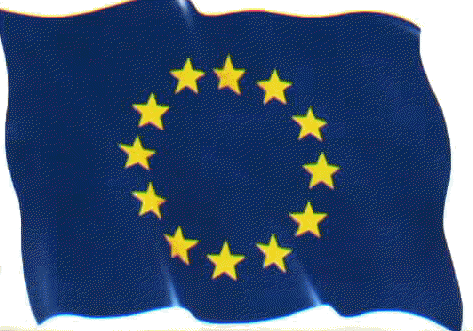 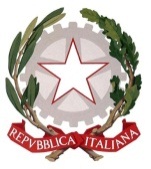 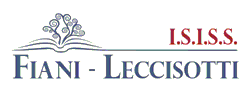  TORREMAGGIORE - FGPERCORSI PER LE COMPETENZE TRASVERSALI E L’ORIENTAMENTO (PCTO)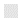 A.S. 2021 – 2022SERVICE LEARNINGPROGETTAZIONEDescrizione del contesto e destinatari del progettoSi descrive il contesto nel quale si svilupperà il progetto: classe, scuola, quartiere. La descrizione può includere anche elementi ‘immateriali’ quali: clima relazionale, pregiudizi…Motivazioni e finalità del progettoLe ragioni oggettive che portano a considerare importante la scelta del tema/problema su cui lavorareMotivazione degli studentiLe ragioni soggettive che portano a considerare importante la scelta del tema/problema su cui lavorareArea tematica (si rimanda a una tra quelle approvate nel Dipartimento di indirizzo ad inizio a.s.: Inclusione – Dispersione scolastica – Valorizzazione del territorio e tutela dell’ambiente – Intercultura – Rapporto Scuola Famiglia)Discipline coinvolteCompetenze di cittadinanza Competenze trasversali (Soft skills)Obiettivi di apprendimento (Learning)Conoscenze:Competenze:Obiettivi del Service Protagonismo degli studenti dalla rilevazione dei bisogni, alla progettazione degli interventi, alla valutazione degli esitiServizio solidaleRiflessioneReciprocitàRete di collaborazione con Enti locali, Associazioni di volontariato, commerciali e culturaliIntegrazione curricolarePIANIFICAZIONE E REALIZZAZIONEFase introduttiva (Motivazione e Diagnosi)Identificazione del problema/bisogno Fase realizzativa 1.2.3.4.Fase rielaborativa Evento finale (Presentazione del lavoro da parte degli studenti alla Comunità scolastica e alle famiglie)Metodologie didattiche BrainstormingProblem solvingDidattica laboratoriale (Cooperative Learning – Role playing ecc…)DebateE – learningTutoringPeer to peerLavoro individuale e di gruppo finalizzato alla produzione di elaborati sulle varie fasi dell’attivitàStrumenti per la documentazioneDiari di bordo, fotografie, grafici, video, interviste, presentazioni digitali, pagine webAzioni di comunicazione e diffusione Diffusione tramite i social e piattaforme adeguateSocializzazione tramite eventi pubblici alla presenza di tutti i soggetti coinvoltiDurata h e modalità di svolgimento del progettoModalità mista (on line e in presenza) o solo in presenzaMONITORAGGIO E VALUTAZIONERiflessione, valutazione e autovalutazioneMonitoraggio e valutazione del progetto di servizioValutazione e autovalutazione degli apprendimentiDocente Tutor PCTOC.M.: FGIS044002 ---- fgis044002@istruzione.it --- fgis044002@pec.istruzione.it --- www.fianileccisotti.it --- C.F.: 93059060710